 Art 1 - Je souhaite participer a la bourse aux jouets organisé par le TC Ste Foy le Dimanche 24 novembre 2019 de 9h à 17h. Les emplacements sont de 3 mètres minimum au prix de 9 € et de 3€ par mètre supplémentaire (location de table de 3 mètres possible à 3 €) Art 2 - Il n’est accepté aucune vente de nourriture, d’animaux, ou d’articles neufs. Art 3 - Je dois être titulaire d’une assurance responsabilité civile pour tout incident qui surviendrait sur et autour de mon emplacement Art 4 - Le TC Ste Foy décline toute responsabilité en cas de vol, perte ou sinistre des objets et en cas de litige d’un vendeur avec les agents des contributions, de la concurrence de la consommation et de la répression des fraudes. Art 5 - L’accueil des vendeurs ayant réservé et payé se fera le dimanche 24/11/2019 à 8h00. Au-delà de 8h30, l’organisateur se réserve le droit de disposer des places sans qu’aucun remboursement ne puisse être effectué. Les vendeurs sont responsables de la zone qu’ils occupent, de la sécurité de leurs installations et de leur montage. Les transactions sont sous la seule responsabilité des parties concernées. Les exposants ne pourront pas remballer avant 17h00 et ce par respect pour le public, pour les autres exposants et par sécurité pour tous. L’emplacement est libéré et propre impérativement à 18h le jour même. Art 6 - J’atteste avoir pris connaissance du présent contrat règlement et m’engage à me soumettre sans réserve à toutes ces prescriptions. Art 7-Nous vous rappelons que la participation des particuliers est limitée à 2 bourses aux jouets par année civile. Je soussigné, Nom : ........................................................................ Prénom : ...................................................................... Adresse………………………………………………………………………………………………………………… N° tél : ………………………….. E-mail …………………………………………….. Pièce d’identité n° ………………………………………………….. (carte d’identité, passeport, permis de conduire) délivré(e) par …………………………………………… le …../……./ ……… Fait à :……………………….. Tarif : 3 m avec plateau : 12 € X………. = ………. € 3 m sans plateau : 9 € X……… = ………. € Le mètre supplémentaire : 3 € X………. = ………. € TOTAL = ………. €JOUETS 	BABY GRENIER        LES DEUX 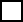  Signature + »lu et approuvé » DECLARE SUR L’HONNEUR NE PAS AVOIR PARTICIPÉ À 2 AUTRES MANIFESTATIONS DE MÊME NATURE AU COURS DE L’ANNÉE CIVILE. Ci-joint copie de la pièce d’identité et Chèque N° …………………………………………… Banque : …………………………………………………………..